МУНИЦИПАЛЬНОЕ УЧРЕЖДЕНИЕ«УПРАВЛЕНИЕ ОБРАЗОВАНИЯ»ЭЛЬБРУССКОГО МУНИЦИПАЛЬНОГО РАЙОНАКАБАРДИНО-БАЛКАРСКОЙ РЕСПУБЛИКИ361624, Кабардино-Балкарская Республика, город Тырныауз, проспект Эльбрусский, №-39Тел.4-39-25, e-mail:obrelbrus@yandex.ru   ПРИКАЗ 04.02.2020 г. 	                          г.п. Тырныауз                                        № 21О мерах по обеспечению гигиены для профилактики гриппа, коронавирусной инфекции и других ОРВИ. ПРИКАЗЫВАЮ:1. Направить в образовательные организации района рекомендации по соблюдению гигиены при гриппе, коронавирусной инфекции и других ОРВИ (прилагаются).												2. Директорам ОО:								2.1.  Обеспечить систематическое проведение  генеральных уборок с моющими и дезинфицирующими средствами по режиму вирусных инфекций;	2.2.  Обеспечить образовательные учреждения оборудованием и средствами, необходимыми для соблюдения личной гигиены воспитанников, обучающихся  и параметров микроклимата;				2.3.  Активизировать санитарно - разъяснительную  работу по соблюдению гигиены при гриппе, ОРВИ с обучающимися, воспитанниками дошкольных отделений, родителями и педагогами, в том числе путём размещения информации на сайтах организаций;						2.4. Создать все необходимые условия для соблюдения правил личной гигиены обучающимися и детьми дошкольного возраста.					2.5. Допускать к занятиям после отсутствия в течение трех дней только при наличии медицинской справки, содержащей сведения об отсутствии контактов с инфекционным больным, а также обеспечить  своевременное выявление и изоляцию заболевших детей.							3. Контроль за исполнением данного приказа оставляю за собой.   Начальник управления образования		                                 Н.АтакуевааМуниципальнэIуэхущIапIэКъэбэрдей-БалъкъэрРеспубликэми Эльбрус муниципальнэкуейм щIэныгъэмкIэ и управленэ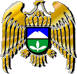 Муниципал учреждениеКъабарты-МалкъарРеспубликаныЭльбрус муниципал районну билимбериу управлениясы